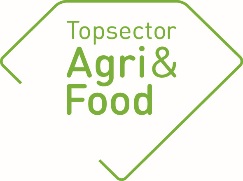 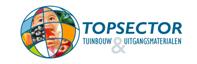 General informationGeneral informationPPP numberAF-17048 TitlePositieve gezondheidseffecten van GABA in aardappel en tomaatThemeVoeding en GezondheidExecutive knowledge institution(s)Wageningen URResearch project leader (name + e-mail address)Maarten Jongsma, maarten.jongsma@wur.nlCoordinator (on behalf of private parties)Sjefke Allefs, Agrico BV, s.allefs@agrico.nlAddress projectwebsiten.a.Start date1/2/2018End date1/2/2022Approval coordinator/consortium The annual report should be discussed with the coordinator/the consortium. The TKIs appreciate being informed of possible feedback on the annual report.Approval coordinator/consortium The annual report should be discussed with the coordinator/the consortium. The TKIs appreciate being informed of possible feedback on the annual report.The coordinator has assessed the annual report on behalf of the consortium: x approved rejectedPossible feedback on the annual report:Summary of the projectSummary of the projectProblem descriptionBackground: Gamma-amino butyric acid (GABA) is a derivative of the amino acid glutamate and a neurotransmitter involved in a multitude of biological processes in the human body. Oral intake according to the literature appears to lead to lowered blood pressure and improved glucose metabolism. This is relevant for people with symptoms of “metabolic syndrome” but also for people that are (still) healthy. Tomato and potato are in the western diet by far the most important sources of oral GABA but the contents differ by more than a factor 20 between different varieties. The effects of existing food sources with high GABA has not yet been investigated in a human intervention study but are promising based on animal models. Aims of the projectAim: The aim is to examine whether the high GABA content of some potato and tomato cultivars and potato extracts will have positive effects on human glucose metabolism and blood pressure with high risk groups for prediabetes and/or mild hypertension that are not yet using drug prescriptions. Innovation: In this research project intervention studies are planned that can demonstrate the expected positive impact on health of natural GABA in potato and tomato. Specific tomato and potato varieties with high content and proven health effects may pass the EFSA evaluation and obtain a health claim. Expected impact: For the food sector this project sets an example of what is potentially possible and needed to establish health claims for food products derived from vegetables and staple crops. Currently there is a lot of scepticism whether such claims can be obtained and deliver a profitable market share despite the fact that diet and health are known to be intimately connected. Scientifically the topic is also in a hotspot because it concerns a compound that is known to have a central role in regulating many physiological and neurological processes, so that the interaction between oral and endogenous GABA deserves profound attention.Results Results Anticipated results 2019An METC protocol for testing GABA bioavailability from potato and tomatoA human trial to test the GABA bioavailabilityA method paper to analyze GABA and glutamate in blood plasmaResults obtained 2019An LC-MS method to measure GABA in human plasma was optimized and validatedAn METC protocol for testing GABA bioavailability from potato and tomatoA human trial to test the GABA and glutamate bioavailability demonstrated that ca 900 mg GABA and 2500 mg glutamate in both pure solutions and as part of tomato juice are rapidly taken up and peaking 15-30 min after intake. Glutamate is not visibly converted into GABA. GABA and glutamate appear to be rapidly distributed from the blood to other tissues. Peak levels are on average ~10-20x higher than base levels for GABA and ~4x higher for glutamate. Individuals had baseline levels that varied up to 60%. These differences were stable and significant across a period of 4 weeks.Contents for GABA and glutamate of a number of new and previously tested cultivars of tomato and potato were determinedIn the case of tomato the effect of ripening stages of the Madara variety was determinedA tomato line was selected with GABA levels of 1600 mg/kg. Such a tomato line would be interesting for a human trialPlanned results 2020Two papers will be written and publishedOptimization and validation of an UPLC-MS/MS method for simultaneous determination of GABA and glutamic acid in human plasma. Planned journal: Journal of Chromatography BBioavailability and plasmakinetics of GABA are comparable after consumption of tomato juice or a GABA supplementA second METC protocol for long term testing of GABA on glucose metabolism and blood pressure will be submittedA second human trial will be executed to test the effect of longterm GABA supplements.Products delivered products in 2019 Academic papersExternal reportsPopular pressPresentations/posters during workshops, congresses and symposiaStudy set-up was presented at the Young NVDO Meeting https://addrm.nl/jonge-nvdo-bijeenkomst/The project and study set-up was presented at the Quebec Heart and Lung Institute and the University of Guelph in Canada as part of the 2019 PhD tour http://2019.phdtour.nl/participants.html TV/Radio/Social Media/NewspaperOther (techniques, machines, methods, etc.)An LC-MS method to measure GABA in human plasma was optimized and validatedMETC-passed human trial 7808:  https://www.trialregister.nl/trial/7808 ; https://clinicaltrials.gov/ct2/history/NCT04086108?V_3=View 